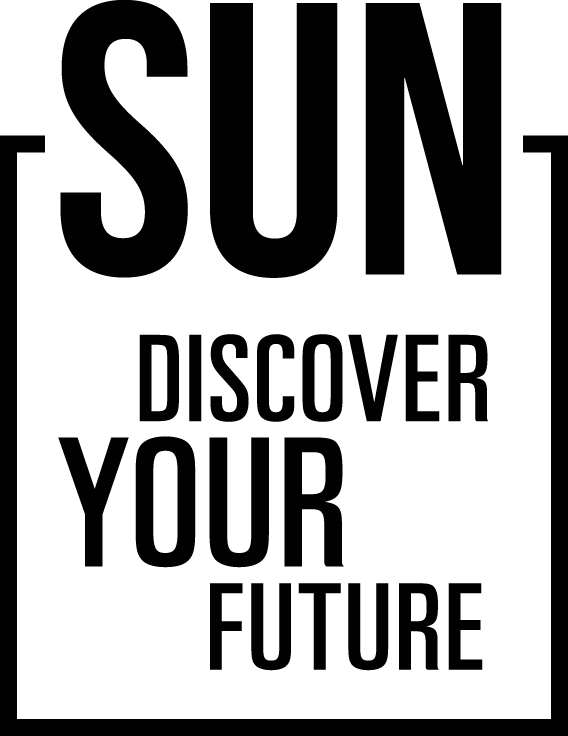 DISCOVER YOUR CAREER VIDEO SERIESWORKSHEETName: Video 1 – What are skills and why are they important?Task: What skills do you use in an average school day?Video 2 – Understanding my pathwayTask: What might you like to study at further education (after year 11)? Task: What higher education courses might you want to study?Task: What jobs might you be interested in?Video 3 – Understanding jobs and job sectorsTask: Choose one job sector and list as many jobs as you can from that sectorVideo 4 – Careerpilot TourTask: Explore www.careerpilot.org.uk, start by creating your own skills profile, make a note of some of your suggested skills